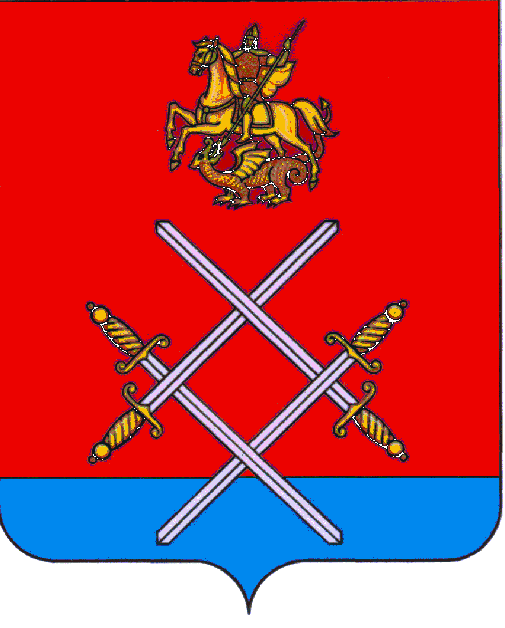 СОВЕТ ДЕПУТАТОВ РУЗСКОГО ГОРОДСКОГО ОКРУГАМОСКОВСКОЙ ОБЛАСТИРЕШЕНИЕот «_26_»_____июля_____2017 г.  №_74/7_О внесении изменений в решение Совета депутатов сельского поселения Старорузское от 22.12.2016 № 47/245 «О бюджете сельского поселения Старорузское Рузского муниципального района Московской области на 2017 год и плановый период 2018-2019 годов» 	Рассмотрев документы представленные Главой Рузского городского округа Московской области о внесении изменений в решение Совета депутатов сельского поселения Старорузское от 22.12.2016 № 47/245 «О бюджете сельского поселения Старорузское Рузского муниципального района Московской области на 2017 год и плановый период 2018-2019 годов» (с изменениями от 31.01.2017г. №48/252, от 09.03.2017 г. №49/257), в соответствии с частью 1 статьи 3 Закона Московской области от 28.12.2016 г. № 184/2016-ОЗ "Об организации местного самоуправления на территории Рузского муниципального района",Совет депутатов Рузского городского округа Московской области РЕШИЛ:1. Внести в решение Совета депутатов сельского поселения Старорузское от 22.12.2016 №47/245«О бюджете сельского поселения Старорузское Рузского муниципального района Московской области на 2017 год и плановый период 2018-2019 годов» (с изменениями от 31.01.2017г. №48/252, от 09.03.2017 г. №49/257) следующие изменения:1.1. Пункт 1 изложить в следующей редакции: «1. Утвердить бюджет сельского поселения Старорузское на 2017 год по доходам в сумме 121164,9 тыс. рублей и по расходам в сумме 137789,4 тыс. рублей»Установить дефицит бюджета сельского поселения Старорузское на 2017 год в сумме 16624,5 тыс. рублей.Направить на погашение дефицита бюджета сельского поселения Старорузское в 2017 году средства за счет снижения остатков средств на счетах по учету средств бюджета сельского поселения Старорузское в сумме 16624,5 тыс. рублей; 1.2. приложение № 1 «Доходы бюджета сельского поселения Старорузское на 2017 год» изложить в редакции согласно приложению № 1 к настоящему решению;	1.3. приложение № 4 «Ведомственная структура расходов бюджета сельского поселения Старорузское по разделам, подразделам, целевым статьям и видам расходов на 2017 год» изложить в редакции согласно приложению № 2 к настоящему решению;1.4. приложение № 6 «Расходы бюджета сельского поселения Старорузское на 2017 год по разделам, подразделам, целевым статьям и видам расходов классификации расходов бюджетов» изложить в редакции согласно приложению № 3 к настоящему решению;1.5. приложение № 8 «Расходы бюджета сельского поселения Старорузское на 2017 год по целевым статьям (муниципальным программам сельского поселения Старорузское и непрограммным направлениям деятельности) группам и подгруппам видов расходов классификации расходов бюджетов» изложить в редакции согласно приложению № 4 к настоящему решению; 1.6. приложение №10 «Иные межбюджетные трансферты бюджету Рузского муниципального района на финансирование расходов, связанных с передачей органам местного самоуправления Рузского муниципального района осуществления части полномочий органов местного самоуправления сельского поселения Старорузское по решению вопросов местного значения сельского поселения Старорузское на 2017 год» изложить в редакции согласно приложению №5 к настоящему решению;1.7. приложение №12 «Источники внутреннего финансирования дефицита бюджета сельского поселения Старорузское» изложить в редакции согласно приложению №5 к настоящему решению;1.8. Пункт 14 изложить в следующей редакции:«14. Установить, что из бюджета сельского поселения Старорузское предоставляются бюджетные ассигнования на осуществление бюджетных инвестиций в форме капитальных вложений на строительство дома культуры в д. Нестерово:на 2017 год 162,5 тыс. рублей;на 2018 год 2894,8 тыс. рублей.Расходы предусматриваются в рамках муниципальной программы «Развитие культуры»;1.9. Пункт 15 изложить в следующей редакции:«15.Установить:-размер резервного фонда непредвиденных расходов Администрации сельского поселения Старорузское на предупреждение и ликвидацию чрезвычайных ситуаций и последствий стихийных бедствий:на 2017 год в сумме 500,0 тыс. рублей;на 2018 год в сумме 500,0 тыс. рублей;на 2019 год в сумме 500,0 тыс. рублей.Средства резервного фонда направляются на проведение аварийно-восстановительных работ и иных мероприятий, связанных с ликвидацией последствий стихийных бедствий и других чрезвычайных ситуаций.»;	1.10. Дополнить решение пунктом 16 следующего содержания:	«16. Установить, что в расходах бюджета сельского поселения Старорузское на 2017 год за счет средств сельского поселения Старорузское для обеспечения софинансирования предусматриваются:	- 3822,9 тыс. рублей в рамках муниципальной программы сельского поселения Старорузское на 2017-2021гг. « Благоустройство» на комплексное благоустройство территории в д. Сытьково;	- 2105,0 тыс. рублей в рамках муниципальной программы сельского поселения Старорузское на 2017-2021гг. «Развитие культуры» на строительство дома культуры в д. Нестерово.";1.11. Дополнить решение пунктом 17 следующего содержания:«17. Установить,  что в соответствии с пунктом 3 статьи 217 Бюджетного кодекса Российской Федерации дополнительными основаниями для внесения изменений в показатели сводной бюджетной росписи бюджета сельского поселения Старорузское в соответствии с решениями руководителя финансового органа без внесения изменений в решение о бюджете сельского поселения Старорузское, в том числе учитывающими особенности исполнения бюджета сельского поселения Старорузское, являются:- перераспределение бюджетных ассигнований, предусмотренных главным распорядителям бюджетных средств сельского поселения Старорузское, по расходам, финансовое обеспечение которых осуществляется за счет межбюджетных субсидий, субвенций и иных межбюджетных трансфертов, имеющих целевое назначение, в связи с изменением перечня и кодов целевых статей расходов, устанавливаемых финансовым органом, осуществляющим составление и организацию исполнения бюджета, из которого предоставляются указанные межбюджетные субсидии, субвенции и иные межбюджетные трансферты, имеющие целевое назначение;- перераспределение бюджетных ассигнований между разделами, подразделами, целевыми статьями и видами расходов классификации расходов бюджета сельского поселения Старорузское в пределах средств бюджета сельского поселения Старорузское, предусмотренных главному распорядителю, для софинансирования расходных обязательств в целях выполнения условий предоставления субсидий из федерального бюджета и бюджета Московской области;- перераспределение бюджетных ассигнований, между разделами, подразделами, целевыми статьями и видами расходов классификации расходов бюджета сельского поселения Старорузское в пределах средств бюджета сельского поселения Старорузское, предусмотренных главным распорядителям на уплату административных штрафов, пеней, государственной пошлины при подаче исковых заявлений в судебные органы, членских взносов в общественные организации, фонды, ассоциации»;2. Установить, что настоящее решение вступает в силу на следующий день после его официального опубликования.3. Опубликовать настоящее решение в газете «Красное знамя» и разместить на официальном сайте в сети «Интернет».4. Направить копию настоящего решения в администрацию Рузского городского округа Московской области для руководства.5. Контроль за исполнением настоящего решения возложить на председателя постоянной комиссии Совета депутатов Рузского городского округа по вопросам местных финансов и экономики Бурлаенко Т.А.Глава Рузского городского округа                                                          Председатель Совета депутатов                        Московской области                                                               Рузского городского округа                                    М.В.Тарханов                                                                           Московской области                                                                                                                                                С.Б. Макаревич______________________________                                                        ___________________________